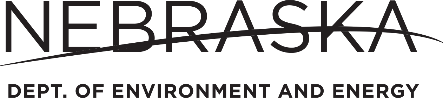 NEBRASKA DEPARTMENT OF ENVIRONMENT AND ENERGYAir Compliance SectionCOMPLIANCE STATUS NOTIFICATIONApplicable Rule: 40  Part 63, Subpart ZZZZZ - National Emission Standards for Hazardous Air Pollutants (NESHAP) for the Iron and Steel Foundries Area Sources - Promulgated Reporting period: Start date:       End date:      Company Name:       	Facility ID#:      Owner/Operator/Title:      Mailing Address:      City:       	Zip:      Plant Address (if different than owner/operator’s mailing address):Street:      City:       	Zip:      Plant Phone Number:      Plant Contact/Title:      This form must be completed, signed and submitted to the following agencies:NDEE Air Compliance Section	and 		Region  EPA – Air & Waste ManagementPO Box 98922 					11201 Renner Blvd-8922				Lenexa, KS 66219If your facility is located in  or , you must submit a notification to the appropriate local air pollution control agency and Region  EPA.Beginning March 9, 2021, all semiannual compliance reports must be submitted to EPA via the CEDRI, which can be accessed through the EPA’s Central Data Exchange (CDX) (https://cdx.epa.gov/).All existing foundries (facilities which started up before ) must comply with the requirements for contaminants in scrap other than mercury and binder formulations by  and with the requirements for mercury by . Large existing foundries must comply with the PM and opacity limits within 2 years of the date of the initial notification of size classification.  Facilities which started up after  must comply upon startup. Section II - CertificationBased upon information and belief formed after a reasonable inquiry, I, as a responsible official of the above-mentioned facility, certify the information contained in this report is accurate and true to the best of my knowledge.  The above-mentioned facility       (has/has not) complied with the relevant standard or and other applicable requirements referenced in the relevant standard. Print or type the name and title of the Responsible Official for the facility:Name:       	Title:      A Responsible Official can be:The president, vice president, secretary, or treasurer of the company that owns the plant;An owner of the plant;The plant engineer or supervisor of the plant;A government official, if the plant is owned by the Federal, State, City, or County government; orA ranking military officer, if the plant is located at a military base.____________________________________________                                         (Signature of Responsible Official)                                                                                                            (Date)                      SECTION Describe the methods you used to determine compliance (check all that apply). Keep records of monthly metal melt productionSECTION IVCompliance Certifications (check all below that apply)(A)  (Check all that apply from this section)  This facility has prepared, and will operate by, written material specifications for metallic scrap according to §63.10885(a)(1)   This facility has prepared, and will operate by, written material specifications for general iron and steel scrap according to §63.10885(a)(2)(B)  (Check all that apply from this section)  This facility has prepared, and will operate by, written material specifications for the removal of mercury switches and a site-specific plan implementing the material specifications according to §63.10885(b)(1) This facility participates in and purchases motor vehicle scrap only from scrap providers who participate in a program for removal of mercury switches that has been approved by the Administrator according to §63.10885(b)(2) and has prepared a plan for participation in the EPA-approved program according to §63.10885(b)(2)(iv) The only materials from motor vehicles in the scrap charged to a metal melting furnace at this facility are materials recovered for their specialty alloy content in accordance with §63.10885(b)(3) which are not reasonably expected to contain mercury switches  This facility complies with the requirements for scrap that does not contain motor vehicle scrap in accordance with §63.10885(b)(4)(C)  (Check all that apply from this section)  This facility complies with the no methanol requirement for the catalyst portion of each binder chemical formulation for a furfuryl alcohol warm box mold or core making line according to §63.10886SECTION VDescribe the results of any performance tests, opacity or visible emission observations, continuous monitoring system () performance evaluations, and/or other monitoring procedures or methods that were conducted.SECTION VIDescribe the methods you will use to determine continuous compliance, including a description of monitoring and reporting requirements and test methods. SECTION Describe the type and quantity of hazardous air pollutants (HAP) emitted by the source (or surrogate pollutants if specified in the relevant standard), reported in units and averaging times and in accordance with the test methods specified in the relevant standard. SECTION VIIIDescribe the air pollution control equipment (or method) for each emission point, including each control device (or method) for each hazardous air pollutant and the control efficiency (percent) for each control device (or method). SECTION IXA.  Did you submit an application for construction or reconstruction under §63.5(d) that contained preliminary or estimated data?  Yes  No Not applicable (did not submit an application for construction or reconstruction). If you answered yes, provide actual emission data or other corrected information below.Source IDSource LocationSource DescriptionHAPs UsedHAPs Emitted (tons)Source IDSource
LocationEquipment
TypeControl
DeviceControl
Efficiency
HAPs
Controlled